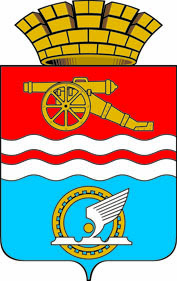 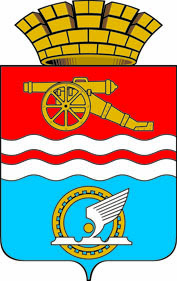 СВЕРДЛОВСКАЯ ОБЛАСТЬОРГАН МЕСТНОГО САМОУПРАВЛЕНИЯ «КОМИТЕТ ПО УПРАВЛЕНИЮ ИМУЩЕСТВОМ КАМЕНСК-УРАЛЬСКОГО ГОРОДСКОГО ОКРУГА»П Р И К А Зот 05.10.2020 № 693О внесении изменений в приказ органа местного самоуправления «Комитет по управлению имуществом города Каменска-Уральского» от 30.03.2020 № 232 «Об изъятии земельного участка и объектов недвижимого имущества для муниципальных нужд по адресу: улица 2-я Полевая, д. 3» В связи с передачей в муниципальную собственность жилых помещений № 4 (ком. 1,2), 5, расположенных в аварийном жилом доме по адресу: Свердловская область, город Каменск-Уральский, ул. 2-я Полевая, д. 3, руководствуясь постановлением Администрации города Каменска-Уральского от 10.01.2020 № 3 «Об обеспечении изъятия земельного участка по адресу:                   ул. 2-я Полевая, д. 3 для муниципальных нужд» (в редакции постановления Администрации Каменск-Уральского городского округа от 28.09.2020 № 712), орган местного самоуправления «Комитет по управлению имуществом Каменск – Уральского городского округа»ПРИКАЗЫВАЕТ:1. Внести изменения в приказ органа местного самоуправления «Комитет по управлению имуществом города Каменска - Уральского» от 30.03.2020 № 232                «Об изъятии земельного участка и объектов недвижимого имущества для муниципальных нужд по адресу: улица 2-я Полевая, д. 3», изложив пункт 1 в следующей редакции:«1. Изъять для муниципальных нужд муниципального образования город Каменск-Уральский земельный участок (категория земель – земли населенных пунктов) с кадастровым номером 66:45:0200337:132 по адресу: Свердловская область, город Каменск-Уральский, улица 2-я Полевая, д.3, с видом разрешенного использования – для размещения многоквартирных жилых домов, и расположенные на нем объекты недвижимости (жилое помещение № 8, расположенное в аварийном жилом доме по адресу: Свердловская область, город Каменск-Уральский, улица 2-я Полевая, д.3), в соответствии с требованиями действующего законодательства.».2. Контроль исполнения настоящего приказа оставляю за собой.Председатель Комитета					                        А.С. Зубарев